		Reception by NGO’s		Note by the secretariatThe secretariat has been invited to circulate the invitation below on behalf of NGO’s participating in the session:The non-governmental organizations are pleased to announce that a reception will be held in conjunction with this session of the Sub-Committee of Experts on the Transport of Dangerous Goods. This opportunity for all delegates to the UNSCETDG to meet socially is an important element in promoting the friendly way in which we conduct our business. The reception provides a chance to meet informally beyond the time constraints of the meetings. All delegates, staff, interpreters and partners are invited and encouraged to attend.The reception will take place on Tuesday, November 29, 2022, directly after the meeting around 18:00. The location will be the restaurant Brasserie, Tivoli les Nations, 87, Rue de Montbrillant, 1202 Genève. It’s the same restaurant as the last time. Delegates may walk from the Palais out the flag gate, then go past the tram station, cross the Rue de Ferney, turn left and walk a few hundred meters and find the restaurant on the right (See map below). Beverages and pizza will be provided. Delegates may remain for the duration of the evening as they wish.The following organizations are recognized for their generous support:DGTA, the Dangerous Goods Trainers Association; SAAMI, the Sporting Arms & Ammunition Manufacturers Institute; TWCC, The World Coatings Council; FEA, the European Aerosol Federation; CGA, the Compressed Gas Association; EIGA, the European Industrial Gases Association; RECHARGE Batteries; COSTHA, the Council on Safe Transportation of Hazardous Articles; ICDM, the International Confederation of Drum Manufacturers; ICPP, the International Confederation of Plastics Packaging Manufacturers and RPMASA, the Responsible Packaging Management Association of Southern Africa.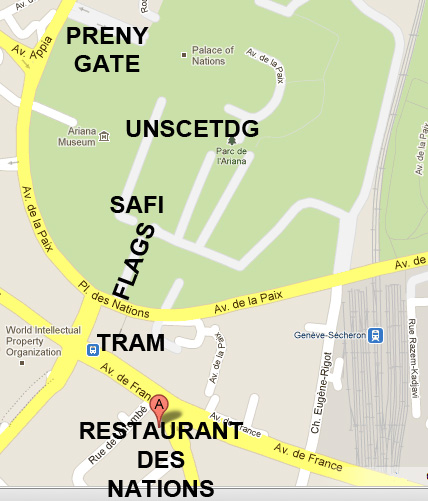 UN/SCETDG/61/INF.36Committee of Experts on the Transport of Dangerous Goods
and on the Globally Harmonized System of Classification
and Labelling of Chemicals	22 November 2022Sub-Committee of Experts on the Transport of Dangerous GoodsSixty-first sessionGeneva, 28 November - 6 December 2022Item 1 of the provisional agenda
Adoption of the agenda 